В рамках декады «Бала құқығы- адам құқығы» 25 ноября  2022 года  мобильная группа школы совместно с  ГЮП ОП г.Балхаш  приняла в ОПМ «Дети в ночном в городе». Цель ОПМ: профилактика правонарушений среди несовершеннолетних, недопущение нахождения детей и подростков без сопровождения законных представителей в ночное время в развлекательных заведениях и вне дома.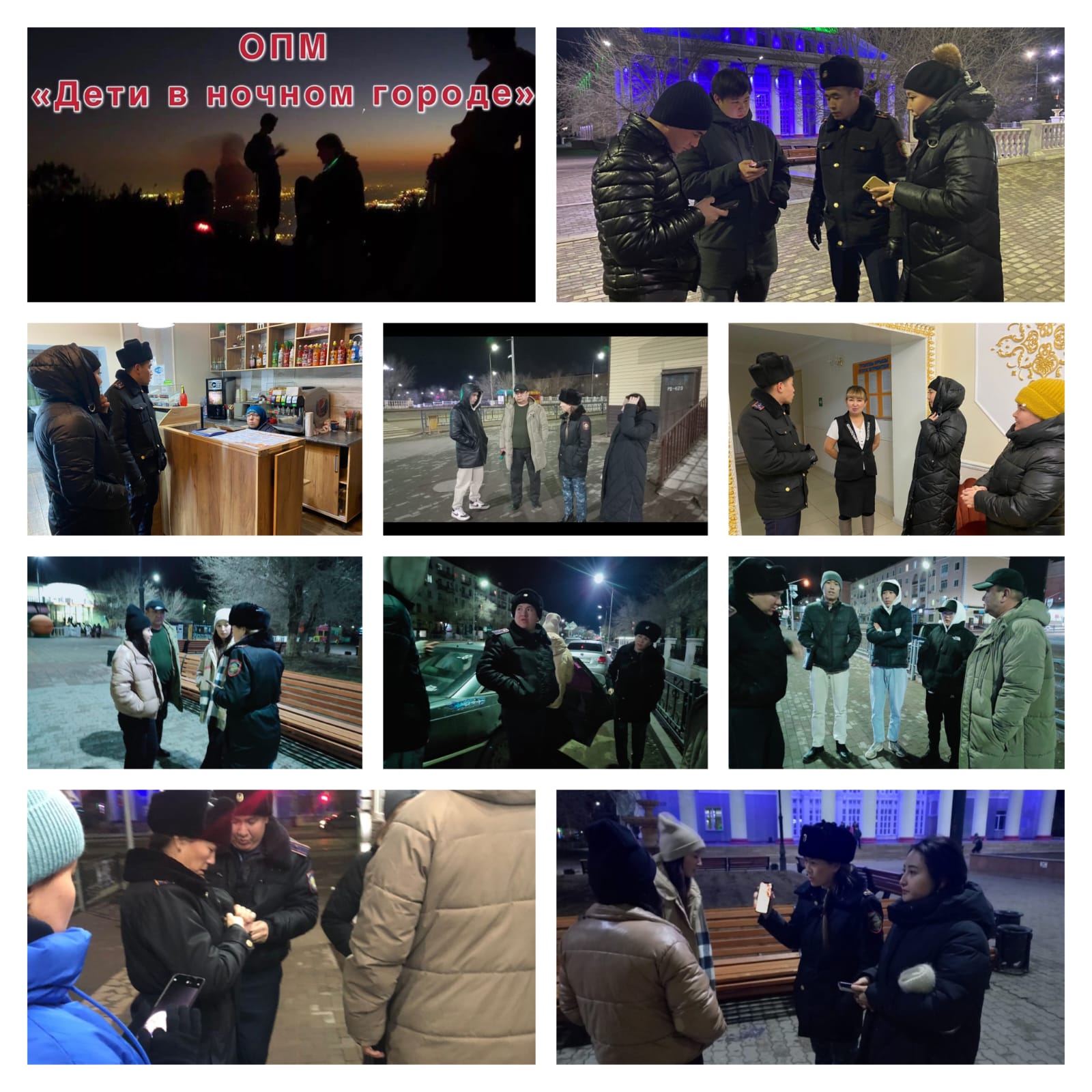 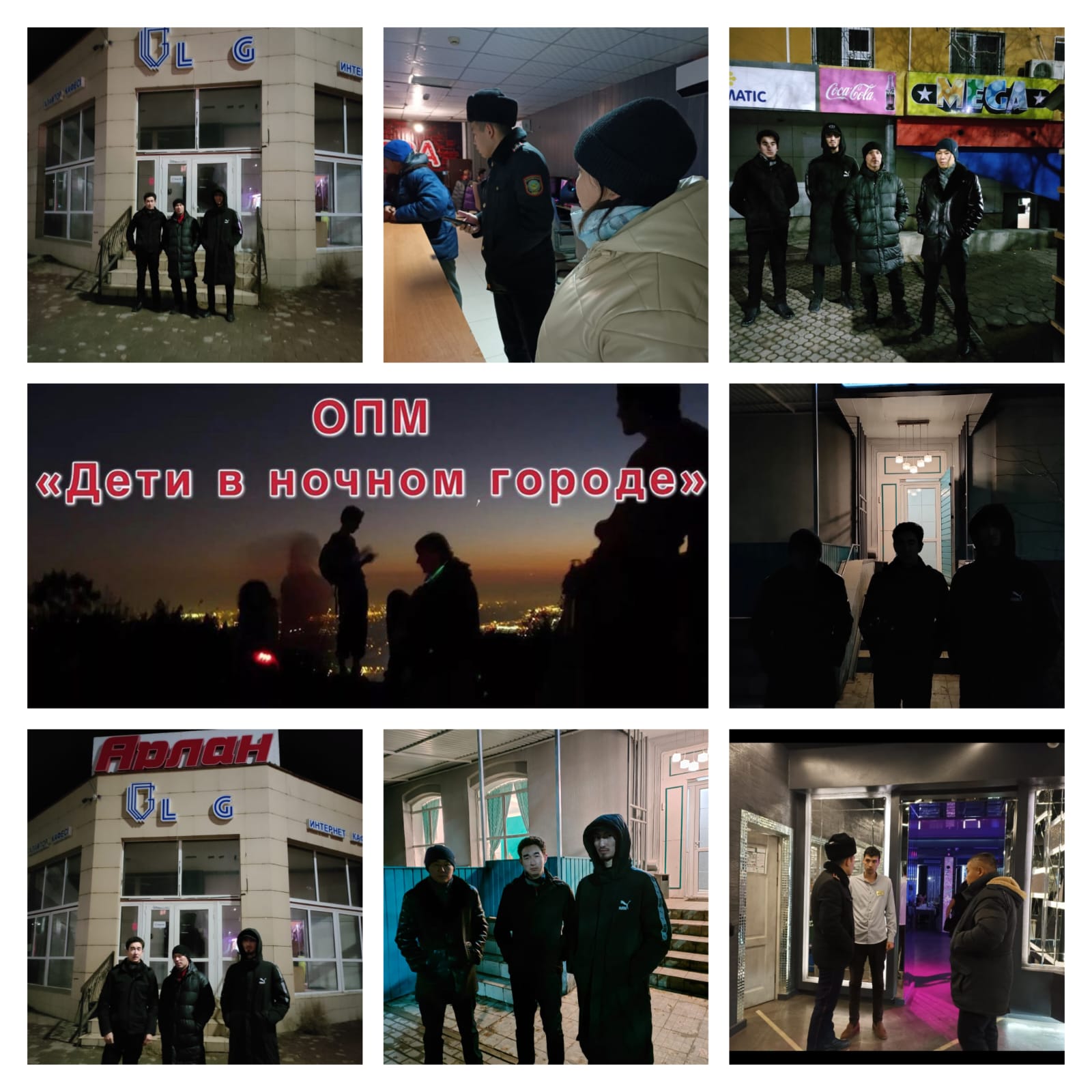 